ГОСУДАРСТВЕННОЕ  БЮДЖЕТНОЕ ПРОФЕССИОНАЛЬНОЕ ОБРАЗОВАТЕЛЬНОЕ УЧРЕЖДЕНИЕ рЕСПУБЛИКИ кРЫМ     «КЕРЧЕНСКИЙ МОРСКОЙ ТЕХНИЧЕСКИЙ КОЛЛЕДЖ»рабочая ПРОГРАММа учебной дисциплиныогсэ.05 Интенсивный курс английского языка по адаптации моряков в смешанных экипажахпо специальности 26.02.05   «Эксплуатация судовых энергетических установок»Керчь 2018Рабочая программа учебной дисциплины разработана в соответствии с федеральным государственным образовательным стандартом среднего профессионального образования (ФГОС СПО) по специальности 26.02.05 «Эксплуатация судовых энергетических установок», утвержденного Приказом Министерства образования и науки РФ от 7 мая 2014 г. N 443, зарегистрированного Министерством юстиции 03 июля 2014 г. № 32958 с учётом требований Международной Конвенции и Кодекса ПДНВ-78 с поправками.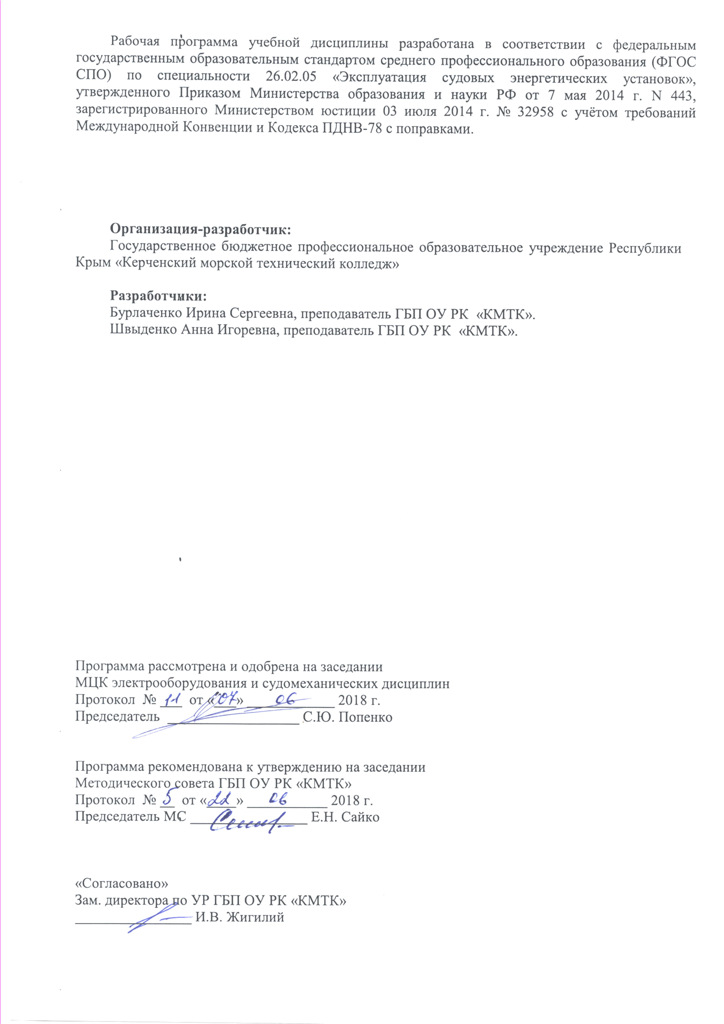 Организация-разработчик: Государственное бюджетное профессиональное образовательное учреждение Республики Крым «Керченский морской технический колледж»Разработчики: Грищенко Владимир Александрович, преподаватель ГБП ОУ РК  «КМТК».Программа рассмотрена и одобрена на заседании МЦК электрооборудования и судомеханических дисциплинПротокол  № ___  от «___» ____________ 2018 г. Председатель  __________________ С.Ю. ПопенкоПрограмма рекомендована к утверждению на заседанииМетодического совета ГБП ОУ РК «КМТК»Протокол  № __  от «____» ___________ 2018 г. Председатель МС ________________ Е.Н. Сайко «Согласовано»Зам. директора по УР ГБП ОУ РК «КМТК»________________ И.В. ЖигилийСОДЕРЖАНИЕ1. паспорт ПРОГРАММЫ УЧЕБНОЙ ДИСЦИПЛИНЫогсэ.05 Интенсивный курс английского языка по адаптации моряков в смешанных экипажах1.1. Область применения программыРабочая программа учебной дисциплины является частью Программы подготовки специалистов среднего звена в соответствии с ФГОС по специальности СПО 26.02.05 «Эксплуатация судовых энергетических установок» базовой подготовки, входящей в состав укрупненной группы специальностей 26.00.00 Техника и технологии кораблестроения и водного транспорта. 1.2. Место дисциплины в структуре основной профессиональной образовательной программы:Дисциплины общего гуманитарного и социально-экономического учебного цикла (вариативная). 1.3. Цели и задачи дисциплины – требования к результатам освоения дисциплины:В результате освоения дисциплины обучающийся должен уметь:обеспечивать коммуникативную составляющую системы охраны судна и береговых сооружений в соответствии с Кодексом ОСПС;  обеспечить эффективное общение на английском языке в смешанных экипажах;В результате освоения дисциплины обучающийся должен знать:стандартные фразы словаря ИМО «Стандартные фразы для общения на море» (часть В);основы международного (английского) стандартного языка в объеме, необходимом для выполнения основных функциональных обязанностей техника-судомеханика.Формируемые компетенции ФГОС СПО ОК 1, ОК 2, ОК 3, ОК 4, ОК 5, ОК 6, ОК 7, ОК 8, ОК 9, ОК 10.Формируемые компетентности МК ПДНВ: К-1 - Несение безопасной машинной вахты, К-2 - Использование английского языка в письменной и устной форме1.4. Рекомендуемое количество часов на освоение программы дисциплины: максимальной учебной нагрузки обучающегося 45 часов, в том числе:обязательной аудиторной учебной нагрузки обучающегося 30 часовсамостоятельной работы обучающегося 15 часов.2. СТРУКТУРА И СОДЕРЖАНИЕ УЧЕБНОЙ ДИСЦИПЛИНЫ2.1. Объем учебной дисциплины и виды учебной работы2.2. Тематический план и содержание учебной дисциплины ОГСЭ.05 «Интенсивный курс английского языка по адаптации моряков в смешанных экипажах»1. – ознакомительный (узнавание ранее изученных объектов, свойств); 2. – репродуктивный (выполнение деятельности по образцу, инструкции или под руководством)3. – продуктивный (планирование и самостоятельное выполнение деятельности, решение проблемных задач)3. условия реализации учебной дисциплины3.1. Требования к минимальному материально-техническому обеспечению.Реализация учебной дисциплины требует наличия учебного кабинета «Иностранного языка».Оборудование учебного кабинета:- рабочее место преподавателя;- посадочные места по количеству обучающихся;- учебные стенды,- плакаты, таблицы, словари.Технические средства обучения: - компьютеры - тематические обучающие и тестирующие программы.3.2. Информационное обеспечение обучения.Перечень рекомендуемых учебных изданий, Интернет-ресурсов, дополнительной литературы.Основные источники: Вохмянин С.Н. Деловой английский язык на море. Аудиопрактикум. – М.: ТрансЛит, 2015. – 80 с.Китаевич Б.Е. и др. Морские грузовые операции. – М.: ТрансЛит, 2015. – 160 с.Дополнительные источники:А.Брюно К.Муйерон-Бекар. Тематический морской словарь. 4-е издание. Библиотека Мранцузского института морского профессионального образования. Ренн. 2010.Machinery Systems Operating Manual (Руководство по управлению машинным отделением танкера Iran Astara). Судоходная компания NITC. Иран. 2012Вохмянин С.Н. Деловой английский язык на море. Учебное пособие. – М.: ТрансЛит, 2009. – 272 с.Ивасюк Н.А. и др. Морской практический английский язык. – Одесса: Феникс, 2007. – 256 с.Стандартные фразы ИМО для общения на море. – СПб.: ЗАО «ЦНИИМФ», 2011. – 368 с.Китаевич Б.Е., Сергеева М.Н., Каминская Л.И., Вох С.Н. Учебник английского языка для моряков. – М.: РосКонсульт, 2003 – 400 с.Свистельник В.Н., Помигуев Г.П. Английский без преподавателя для моряков. – СПб., Специальная литература, 2003 – 396 с.4.Контроль и оценка результатов освоения учебной Дисциплины	Контроль и оценка результатов освоения учебной дисциплины осуществляется преподавателем в процессе проведения текущего контроля, промежуточной аттестации, выполнения обучающимися самостоятельных работ в виде написания докладов и выполнения творческих проектов.5 .ЛИСТ ИЗМЕНЕНИЙ, ДОПОЛНЕНИЙ 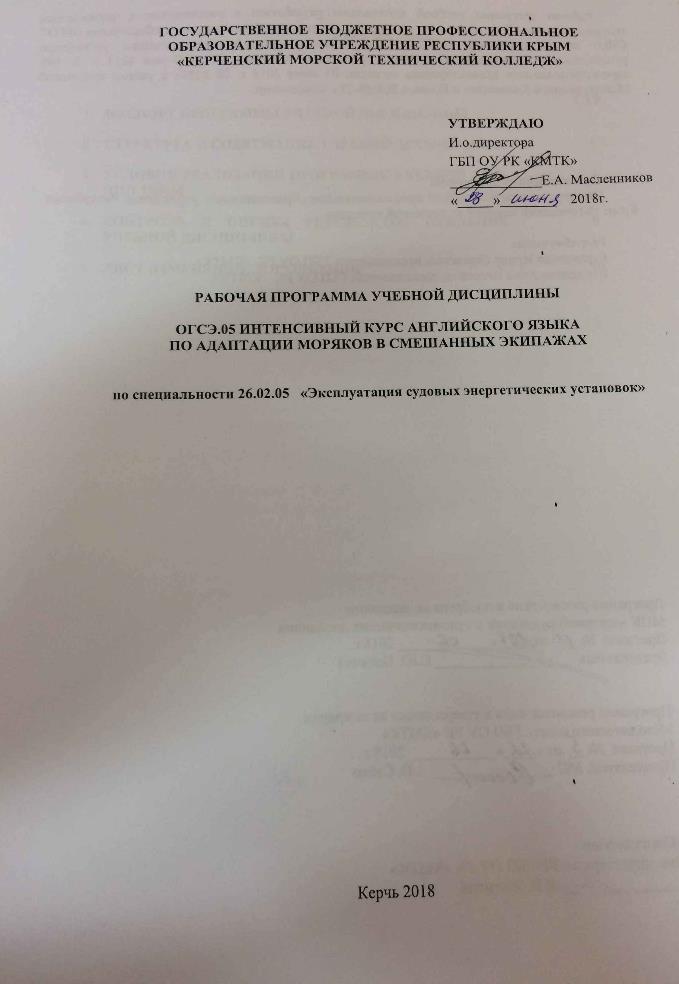 УТВЕРЖДАЮИ.о.директораГБП ОУ РК «КМТК»_____________Е.А. Масленников«_____»________    2018г.СТР.ПАСПОРТ ПРОГРАММЫ УЧЕБНОЙ ДИСЦИПЛИНЫ4СТРУКТУРА и содержание УЧЕБНОЙ ДИСЦИПЛИНЫ5условия реализации программы учебной дисциплины8Контроль и оценка результатов Освоения учебной дисциплины9лист изменений, дополнений10Вид учебной работыОбъем часовМаксимальная учебная нагрузка (всего)45Обязательная аудиторная учебная нагрузка (всего) 30В т.ч. практические занятия30Самостоятельная работа обучающегося (всего)15Итоговая аттестация в форме дифференцированного зачетаИтоговая аттестация в форме дифференцированного зачетаНаименование разделов и темСодержание учебного материала, лабораторные и практические работы, самостоятельная работа обучающихся, курсовая работ (проект) (если предусмотрены)Содержание учебного материала, лабораторные и практические работы, самостоятельная работа обучающихся, курсовая работ (проект) (если предусмотрены)Содержание учебного материала, лабораторные и практические работы, самостоятельная работа обучающихся, курсовая работ (проект) (если предусмотрены)Объем часовУровень освоенияТема 1.Машинное отделение. Главный двигательПрактические занятияПрактические занятияПрактические занятия15Тема 1.Машинное отделение. Главный двигатель11Введение. Типы судов1Тема 1.Машинное отделение. Главный двигатель22Особенности телефонных переговоров в море на английском языке1Тема 1.Машинное отделение. Главный двигатель33Устройство машинного отделения судна. Классификация дизелей.3Тема 1.Машинное отделение. Главный двигатель44Устройство низкооборотного  главного двигателя5Тема 1.Машинное отделение. Главный двигатель55Устройство турбонагнетателя1Тема 1.Машинное отделение. Главный двигатель66Работа и обслуживание  двигателя4Тема 1.Машинное отделение. Главный двигательСамостоятельная работа обучающихся: Перевод текстов по пп. 1,2,3,4,5,6. Подготовка диалогов Самостоятельная работа обучающихся: Перевод текстов по пп. 1,2,3,4,5,6. Подготовка диалогов Самостоятельная работа обучающихся: Перевод текстов по пп. 1,2,3,4,5,6. Подготовка диалогов 4Тема 2.ВалолинияПрактические занятияПрактические занятияПрактические занятия2Тема 2.Валолиния1Винт регулируемого  шагаВинт регулируемого  шага1 Тема 2.Валолиния2Линия вала. Устройство дейдвудаЛиния вала. Устройство дейдвуда1Тема 2.ВалолинияСамостоятельная работа обучающихся: Перевод текстов по пп. 1,2 Самостоятельная работа обучающихся: Перевод текстов по пп. 1,2 Самостоятельная работа обучающихся: Перевод текстов по пп. 1,2 2Тема 3. Судовые технические средства Практические занятияПрактические занятияПрактические занятия6Тема 3. Судовые технические средства 1Сепаратор маслаСепаратор масла1Тема 3. Судовые технические средства 2Судовой котелСудовой котел2Тема 3. Судовые технические средства 3ОпреснительОпреснитель1Тема 3. Судовые технические средства 4ТеплообменникТеплообменник1Тема 3. Судовые технические средства 5РедукторРедуктор1Тема 3. Судовые технические средства Самостоятельная работа обучающихся: Перевод текстов по пп. 1,2,3,4,5. Подготовка диалогов Самостоятельная работа обучающихся: Перевод текстов по пп. 1,2,3,4,5. Подготовка диалогов Самостоятельная работа обучающихся: Перевод текстов по пп. 1,2,3,4,5. Подготовка диалогов 4Тема 4.Судовые системыПрактические занятияПрактические занятияПрактические занятия7Тема 4.Судовые системы1Система инертного газа на танкереСистема инертного газа на танкере2Тема 4.Судовые системы2Установка обеззараживания сточных водУстановка обеззараживания сточных вод1Тема 4.Судовые системы3Маркировка трубопроводовМаркировка трубопроводов1Тема 4.Судовые системы4Балластная система танкераБалластная система танкера2Тема 4.Судовые системы5Топливная системаТопливная система1Тема 4.Судовые системыСамостоятельная работа обучающихся: Перевод текстов по пп. 1,2,3,4,5.Подготовка диалогов  Самостоятельная работа обучающихся: Перевод текстов по пп. 1,2,3,4,5.Подготовка диалогов  Самостоятельная работа обучающихся: Перевод текстов по пп. 1,2,3,4,5.Подготовка диалогов  5Дифференцированный зачетДифференцированный зачетДифференцированный зачетВсего:Всего:Всего:45Результаты обучения(освоенные умения, усвоенные знания)Основные показатели оценки результатаосвоенные умения:обеспечивать коммуникативную составляющую системы охраны судна и береговых сооружений в соответствии с Кодексом ОСПС;  Демонстрация умения обеспечивать коммуникативную составляющую системы охраны судна и береговых сооружений в соответствии с Кодексом ОСПС;   обеспечить эффективное общение на английском языке в смешанных экипажах;Демонстрация умения обеспечить эффективное общение на английском языке в смешанных экипажах;усвоенные знания:стандартные фразы словаря ИМО «Стандартные фразы для общения на море» (часть В);Знание стандартных фраз словаря ИМО «Стандартные фразы для общения на море» (часть В);основы международного (английского) стандартного языка в объеме, необходимом для выполнения основных функциональных обязанностей техника-судомеханика.Пособия на английском языке, относящиеся к обязанностям механика, правильно понимаютсяСвязь четкая и понятнаяДата внесения изменении, дополнений Номер листа/раздела рабочей программыКраткое содержание измененияОснования для внесения измененийПодпись лица, которое вносит изменения